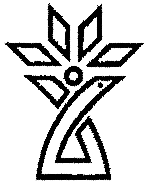 دانشگاه علوم پزشکی شهرکردبرنامه عملیاتیدانشکده پرستاری و ماماییدانشگاه علوم پزشکی شهرکردبرای 1402بسم‌الله الرحمن الرحیمفهرست مطالبگامهای تدوین برنامه عملیاتی 1402مقدمه رسالت دانشکده پرستاری و مامائی دانشگاه علوم پزشکی شهرکرد با تلاش و همکاری اعضای هیئت‌علمی و دانشجویان پرستاری، مامائی و تکنولوژی اتاق عمل در مقاطع کارشناسی و تحصیلات تکمیلی در محیطی خلاق و پویا با بهره‌گیری از فن‌آوری‌های نوین به توسعه کمی و کیفی آموزش پاسخگو، عدالت‌محور، با اخلاق همراه با یادگیری خود راهبر به‌منظور رسیدن به حداکثر توانایی رهبری و شایستگی در حفظ و ارتقاء سلامت جامعه گام برمی‌دارد.فلسفه دانشکده پرستاری و مامایی دانشگاه علوم پزشکی شهرکرد، به‌عنوان بخشی مهم در دنیای روبه رشد علوم سلامت، سطوح بالای شایستگی، خلاقیت و نوآوری را ترغیب کرده و اعضای هیئت‌علمی این دانشکده، از قابلیت‌های رهبری و مشاوره در سیاست‌گذاری‌های مرتبط، ارائه خدمات سلامت و انجام پژوهش‌های بالینی برخوردارند. دانشجویان شاغل به تحصیل در دانشکده که با پیش‌زمینه‌های متفاوت و تنوع فرهنگی، از اقصی نقاط کشور گرد هم جمع گردیده‌اند، زیر نظر اساتید و با بهره‌گیری از دانش و تجارب ایشان و نیز برخورداری از عرصه‌های بالینی و اجتماعی مناسب، خود را برای ارائه نقش‌های موردنیاز در بالین، آموزش و پژوهش آماده می‌سازند.ارزش‌هاحفظ کرامت انسانی و ارزش‌های والای اسلامعدالت اجتماعی، رعایت اخلاق حرفه‌ای و اقتصاد مقاومتیمأموریت‌هاآماده‌سازی افراد در دوره کارشناسی پیوسته و ناپیوسته و کارشناسی ارشد برای قرار گرفتن در نقش‌های پرستاری، مامایی و اتاق عمل در عملکرد بالینی، خدمات سلامت، مدیریت، آموزش و پژوهشرسیدن به سطوح بالای شایستگی در آموزش پرستاری، مامایی، تکنولوژی اتاق عمل و رشته‌های مرتبطافزایش همکاری با بخش بالین برای توسعه‌ی آموزش بالینیارائه مشاوره و اجرای برنامه‌های آموزشی برای پرسنل کادر پرستاری، مامایی و اتاق عمل به‌منظور ارتقای مراقبت بالینی بر اساس دانش روزتحلیل وضعیت موجود (نقاط قوت، ضعف، فرصت‌ها و تهدیدها)نقاط ضعف: کمبود عضو هیئت‌علمینبود بودجه مستقلنبود کارشناس و منشی گروهکمبود فضای فیزیکی (اتاق مجزای اساتید، سالن تهیه مولتی‌مدیا، سالن شورای مناسب، اتاق کار برای دانشجویان و...)نداشتن دانشجویان تحصیلات تکمیلینقاط قوت: همکاری درون‌گروهی مناسب اعضای هیئت‌علمیهمکاری بین گروهی مناسب اعضای هیئت‌علمیاستقرار در محیط دانشکده پرستاری و تسهیل ارتباط با اعضای هیئت‌علمی پرستاری و ماماییدانشکده نوسازدوربین مداربستهداشتن دفتر EDO و کارشناس و مسئولداشتن دفتر انجمن علمی ...داشتن دفتر مجله و مجله‌ی نمایه ... و مسئول دفتر و تیم سردبیری و هیئت تحریریه و ...داشتن مرکز مهارت‌های بالینی (دو تا...)بردهای مخصوص هر گروه جهت نمایش محصولات و دستاوردهاسالن جلسات با ظرفیت (بدون کامپیوتر)آمفی‌تئاتر با ظرفیت...کلاس بدون کامپیوترمرکز کامپیوتر بدون ویدئو پروژکتور و ...تهدیدها: کاهش تعداد هیئت‌علمی موجود پس از اتمام تعهداتفرصت‌ها: امکان استفاده از منابع آموزشی غنی دانشگاه‌ها و مراکز بالینی به‌صورت مجازیراهبردها و اهداف کلی و اختصاصی و فعالیت‌های دانشکده پرستاری و مامایی اولویت‌ها و حیطه‌های کلی فعالیت در دانشکده پرستاری و مامایی بر اساس برنامه ابلاغ‌شده از سوی حوزه معاونت آموزشی دانشگاه علوم پزشکی شهرکرد به‌منظور پیشبرد فعالیت‌های اجرایی در سال 1402 به ترتیب ذیل تعیین گردیده است: هدف عملیاتی 1: توسعه و تقویت زیرساخت‌های آموزشیهدف عملیاتی 2: توانمندسازی و تقویت تعهد حرفه‌ای اعضای هیئت‌علمیهدف عملیاتی 3: تلاش برای بین‌المللی سازی گروه‌هاهدف عملیاتی 4: توسعه رشته‌های گروه و رشته‌های بین‌رشته‌ای بر مبنای سند آمایش سرزمینهدف عملیاتی 5: حمایت از خانواده و جوانی جمعیت و صیانت از آنهدف عملیاتی 6: ارتقاء وضعیت فرهنگی و تحصیلی دانشجویان از طریق اجرای برنامه‌های مشاوره‌ای و فرهنگیهدف عملیاتی 7: ارتقاء صلاحیت‌های حرفه‌ای دانشجویان از طریق ارزشیابی مبتنی بر صلاحیت در کلیه رشته‌ها و مقاطع تحصیلیهدف عملیاتی 8: ارتقاء صلاحیت‌های حرفه‌ای دانشجویان از طریق اجرای آموزش نظری – عملی مبتنی بر صلاحیت در کلیه رشته‌ها و مقاطع تحصیلیهدف عملیاتی 9: ارتقاء صلاحیت‌های حرفه‌ای دانشجویان از طریق اجرای آموزش بالینی مبتنی بر صلاحیت در کلیه رشته‌ها و مقاطع تحصیلیهدف عملیاتی 10: ارتقاء صلاحیت‌های حرفه‌ای دانشجویان تحصیلات تکمیلی از طریق ارتقا کمی و کیفی پایان‌نامه‌هاهدف عملیاتی 11: ارتقاء صلاحیت‌های حرفه‌ای دانش‌آموختگانهدف عملیاتی 12: تقویت برنامه‌های آموزش و نهادینه‌سازی اخلاق حرفه‌ایهدف عملیاتی 13: توسعه و افزایش مدال‌آوری و کسب رتبه‌های برتر کشوری توسط دانشجویان دانشگاههدف عملیاتی 14: بهبود فرایندهای جذب، به‌کارگیری و ارتقا اعضای هیئت‌علمیهدف عملیاتی 15: نهادینه‌سازی پاسخگویی اجتماعی/آموزش پاسخگو در فعالیت‌های آموزشی دانشکدههدف عملیاتی 16: ارتقا فعالیت‌های مرکز تحقیقات جامعه نگر پرستاری و ماماییهدف کلیاهداف اختصاصیفعالیت‌های مربوطهفعالیت‌های مربوطهزمان اجرای فعالیتزمان اجرای فعالیتزمان اجرای فعالیتزمان اجرای فعالیتمسئول اجرای فعالیتشاخص پایشمیزان پیشرفتمیزان پیشرفتمیزان پیشرفتمیزان پیشرفتپیش بینی بودجههدف کلیاهداف اختصاصیشمارهفعالیتسه‌ماهه اولسه‌ماهه دومسه‌ماهه سومسه‌ماهه چهارممسئول اجرای فعالیتشاخص پایشسه‌ماهه اولسه‌ماهه دومسه‌ماهه سومسه‌ماهه چهارمپیش بینی بودجهتوسعه و تجهیز فضاهای فیزیکی و تجهیزاتتجهیز دانشکده و گروه‌ها1تهیه لیست کتاب‌های موردنیاز گروه‌های آموزشی و تجهیز کتابخانه*EDOمکاتبات100توسعه و تجهیز فضاهای فیزیکی و تجهیزاتتجهیز دانشکده و گروه‌ها2به‌کارگیری کارشناسان کتابداری در کتابخانه و راه‌اندازی کتابخانه****ریاست دانشکدهمکاتبات25252525توسعه و تجهیز فضاهای فیزیکی و تجهیزاتتجهیز دانشکده و گروه‌ها3ارزیابی و تهیه لیست تجهیزات اداری و آموزشی موردنیاز دانشکده و گروه‌ها با توجه به تعداد و مقاطع تحصیلی دانشجویان و کادر اعضای هیئت‌علمی و اداری، تجهیز کلاس‌ها به کامپیوتر و یا تهیه لب تاب برای دانشکده، تجهیز و تقویت سایت کامپیوتر، تهیه ویدئو پروژکتور برای سایت دانشکده، پیگیری وای فای وایرلس دانشکده، سطل زباله برای راهروها و کلاس‌ها و سرویس‌های بهداشتیریاست دانشکده، معاونت اداری-مالیمکاتبات، لیست وسایل تهیه شده25252525توسعه و تجهیز فضاهای فیزیکی و تجهیزاتتجهیز دانشکده و گروه‌ها4راه‌اندازی و تجهیز اتاق استقرار دانشجویان ارشد و خرید سیستم رایانه وسایل رفاهی****ریاست دانشکده، معاونت اداری-مالیمکاتبات25252525توسعه و تجهیز فضاهای فیزیکی و تجهیزاتتجهیز دانشکده و گروه‌ها5تکمیل و بهره‌برداری تأسیسات و تجهیزات سرمایشی و گرمایشی و برق اضطراری****ریاست دانشکده، معاونت اداری-مالیمکاتبات25252525توسعه و تجهیز فضاهای فیزیکی و تجهیزاتتجهیز دانشکده و گروه‌ها6نصب راهنمای طبقات، پیگیری محوطه‌سازی فضای سبز دانشکده (بررسی فضا و تأمین اعتبار و تجهیز و بهره‌برداری) و تهیه جایگاه‌های استراحت دانشجویان در فضای محوطه، پارکینگ مسقف، بوفه/تریای دانشجویی، تایپ و تکثیر****ریاست دانشکده، معاونت اداری-مالیمکاتبات25252525توسعه و تجهیز فضاهای فیزیکی و تجهیزاتارتقاء زیرساخت‌های آموزشی در مرکز مهارت‌های بالینی7ارزیابی و تهیه تجهیزات موردنیاز مرکز مهارت‌های بالینی با توجه به تعداد دانشجویان****مدیران گروه اصول و فنون و EDO مکاتبات25252525توسعه و تجهیز فضاهای فیزیکی و تجهیزاتارتقاء زیرساخت‌های آموزشی در مرکز مهارت‌های بالینی8تشکیل کمیته نظارت بر عملکرد اسکیل لب*معاون اموزشی و EDOمکاتبات100توسعه و تجهیز فضاهای فیزیکی و تجهیزاتارتقاء زیرساخت‌های آموزشی در مرکز مهارت‌های بالینی9تدوین برنامه نظارتی و تدوین آئین‌نامه نحوه استفاده گروه‌های آموزشی از اسکیل لب****مدیران گروه اصول و فنون و کارشناس اسکیل لبمکاتبات25252525توسعه و تجهیز فضاهای فیزیکی و تجهیزاتارتقاء زیرساخت‌های آموزشی در مرکز مهارت‌های بالینی10برنامه‌ریزی گروه‌های آموزشی در استفاده از اسکیل لب و اجرا و پایش و ارزشیابی برنامه‌های آموزشی****مدیران گروه اصول و فنون و کارشناس اسکیل لبمکاتبات25252525توسعه و تجهیز فضاهای فیزیکی و تجهیزاتارتقاء زیرساخت‌های آموزشی در مرکز مهارت‌های بالینی10اجرای برنامه‌های آموزشی گروه‌های آموزشی****مدیران گروه اصول و فنون و کارشناس اسکیل لبمکاتبات25252525توسعه و تجهیز فضاهای فیزیکی و تجهیزاتارتقاء زیرساخت‌های آموزشی در مرکز مهارت‌های بالینی10پایش و ارزشیابی برنامه‌های آموزشی****مدیران گروه اصول و فنون و کارشناس اسکیل لبمکاتبات25252525توسعه و تجهیز فضاهای فیزیکی و تجهیزاتارتقاء زیرساخت‌های آموزشی در مرکز مهارت‌های بالینی10بازخورد به گروه‌های آموزشی و مسئولین****مدیران گروه اصول و فنون و کارشناس اسکیل لبمکاتبات25252525توسعه و تجهیز فضاهای فیزیکی و تجهیزاتارتقا محیط بیمارستانی11ارتقاء کيفي فضای فيزیكي بيمارستان برای حضور اعضاء هیئت‌علمی گروه در بالين (پیگیری تدارک اتاق اساتید، اتاق آموزش و کنفرانس، محل رست دانشجویان)****ریاست دانشکدهمکاتبات25252525پیگیری اجرای چارت سازمانی جدید گروه‌ها و دانشکدهپیگیری اجرای چارت سازمانی جدید دانشکده (دانشکده فاقد پست کارشناس گروه‌های آموزشی، کارشناس اداری، کارگزینی، حسابداری)12پیگیری اجرای چارت سازمانی جدید دانشکده (دانشکده فاقد پست کارشناس گروه‌های آموزشی، کارشناس اداری، کارگزینی، حسابداری)****ریاست دانشکدهمکاتبات25252525ارتقا وضعیت مالی دانشکده از طریق افزایش توان جذب منابع مالی و درآمدبرگزاری دوره‌های مهارتی در مرکز مهارت‌های بالینی و آموزش مداوم و دوره‌ها و کارگاه‌های آموزشی درآمدزا با سایر دانشگاه‌ها و ارگان‌ها13تدوین دقیق حداقل 1 دوره ی مهارتی (برنامه ریزی، تهیه طرح درس دوره، اجرا و ارزشیابی دوره)*EDO، مدیر گروه اصول و فنون، معاون اموزشیمکاتبات100ارتقا وضعیت مالی دانشکده از طریق افزایش توان جذب منابع مالی و درآمدتداوم پذیرش دانشجویان دانشگاه آزاد در فیلدهای بالینی14برگزاری جلسات هماهنگی، عقد قرارداد و تفاهم‌نامه، برنامه‌ریزی جهت حضور دانشجویان دانشگاه آزاد در فیلدهای بالینی و پراتیک و ...****ریاست دانشکدهمکاتبات25252525هدف کلیاهداف اختصاصیفعالیت‌های مربوطهفعالیت‌های مربوطهزمان اجرای فعالیتزمان اجرای فعالیتزمان اجرای فعالیتزمان اجرای فعالیتمسئول اجرای فعالیتشاخص پایشمیزان پیشرفتمیزان پیشرفتمیزان پیشرفتمیزان پیشرفتپیش بینی بودجههدف کلیاهداف اختصاصیشمارهفعالیتسه‌ماهه اولسه‌ماهه دومسه‌ماهه سومسه‌ماهه چهارممسئول اجرای فعالیتشاخص پایشسه‌ماهه اولسه‌ماهه دومسه‌ماهه سومسه‌ماهه چهارمپیش بینی بودجهتوانمندسازی اعضای هیئت‌علمی بر اساس وظایف هفتگانه به‌ویژه در راستای اولویت‌های حوزه آموزش و پژوهشنیازسنجی آموزشی و پژوهشی اعضای هیئت‌علمی15تهیه فرم نیازسنجی بر اساس چالش‌های موجود (مانند روش‌های نوین تدریس و ارزشیابی بالینی، توسعه اخلاق حرفه‌ای و معرفت‌افزایی، روش تحقیق مقدماتی و پیشرفته، آشنایی با بانک‌های اطلاعاتی، مدیریت منابع، مرور نظام‌مند، متاانالیز و سایر کارگاه‌های تخصصی موردنیاز)، انجام نیازسنجی و تحلیل نتایج، اولویت‌بندی نیازها، ارسال نتیجه به EDC و معاونت پژوهشی و آموزشی و گروه معارف و اخلاق دانشگاه و ...****EDO و معاون پژوهشیمکاتبات25252525توانمندسازی اعضای هیئت‌علمی بر اساس وظایف هفتگانه به‌ویژه در راستای اولویت‌های حوزه آموزش و پژوهششرکت در برنامه‌های آموزشی، کارگاه‌های توانمندسازی و جلسات ارائه مشاوره (پاسخگویی اجتماعی، دانش‌پژوهی، صلاحیت‌های بالینی، روش تدریس، روش‌های نوین آموزشی، موضوعات دانشی برنامه‌ریزی درسی، روش‌های نوین ارزیابی فراگیران و آموزش و ارزشیابی مبتنی بر صلاحیت)16اخذ تدوین تقویم سالیانه برای آموزش اعضای هیئت‌علمی از ستاد (در صورت امکان و تمایل هماهنگی با ستاد جهت تقسیم‌کار بین اعضاء دانشکده جهت برگزاری کارگاه‌های موردنیاز، تعیین دبیر علمی کارگاه‌های موردنیاز)، شرکت اساتید در کارگاه‌ها، مشارکت در برگزاری دوره آموزشی کشوری و بین دانشگاهی، دریافت گواهي کارگاه‌ها، ارزشيابي اساتيد کارگاه به شكل محرمانه****EDO و معاون پژوهشیمکاتبات25252525توانمندسازی اعضای هیئت‌علمی بر اساس وظایف هفتگانه به‌ویژه در راستای اولویت‌های حوزه آموزش و پژوهشافزایش و تقویت بروندادهای پژوهشی و دانش‌پژوهی آموزشی17تسهیل شرکت افراد در دوره‏های تخصصی، ترغیب اعضای هیئت‌علمی برای تدوین برنامه توسعه فردی سالیانه (برآیند: شرکت اعضای هیئت‌علمی در کارگاه‌های آموزشی عمومی و اختصاصی درون دانشگاهی و برون دانشگاهی مانند شرکت در کنگره‌ها، سمينارها، کارگاه‌های حضوری دانش‌پژوهی آموزشی در گروه‌های دانشکده‌ای با هدف تدوین پروپوزال، راهنمایی و دریافت مشاوره جهت طراحی و اجرای فرایندهای آموزشی، تعداد طرح‌ها و مقالات و کتب اعضای هیئت‌علمی)****EDO و معاون پژوهشیمیزان شرکت اساتید25252525تقویت همکاری داخلی، بین بخشی و برون‌سازمانی اعضای هیئت‌علمی18ارتباط مستقيم با اعضای هیئت‌علمی، تبادل‌نظر و هماهنگي برنامه‌های آموزشي گروه (برگزاری جلسات با اعضای هیئت‌علمی اساتيد مدعو همچنين جلسات جداگانه با گروه‌های آموزشي)****EDO، مدیران گروه های اموزشی، معاون اموزشیصورت جلسات****تقویت همکاری داخلی، بین بخشی و برون‌سازمانی اعضای هیئت‌علمی19افزایش ارتباط با دانشجویان و نماینده دانشجویان مقاطع مختلف و استفاده از نظرات آنان در ارتقاء سطح آموزش گروه (برگزاری نشست با نمایندگان دانشجویان و شنيدن و پيگيری نظرات، پيشنهادات و نيازهای دانشجویان)****EDO، مدیران گروه های اموزشی، معاون اموزشیصورت جلسات****تقویت همکاری داخلی، بین بخشی و برون‌سازمانی اعضای هیئت‌علمی20ارتقاء سطح ارتباط و همکاری بین گروه‌های آموزشی، بين دانشكده و بيمارستان، مراکز بهداشت، فوریت‌های پزشكي (با برگزاری نشست‌های مشترک با مدیران)****ریاست، EDO، مدیران گروه های اموزشی، معاون اموزشیصورت جلسات****تقویت همکاری داخلی، بین بخشی و برون‌سازمانی اعضای هیئت‌علمی21تقویت ارتباط و همکاری‌های ملی و بین‌المللی (افزایش همکاری بین بخشی و خارج بخشی با داخل و خارج از دانشگاه در سطح استانی، ملی و بین‌المللی در حوزه پژوهشی، تکمیل و به‌روزرسانی سایت دانشکده در حوزه‌های مختلف آموزشی و پژوهشی، تکمیل و بروز رسانی CV  اعضای هیئت‌علمی، ایجاد کارنامه پژوهشی برای اعضای هیئت‌علمی)****ریاست، EDO، مدیران گروه های اموزشی، معاون اموزشیصورت جلسات****طراحی و استقرار نظام ارزشیابی ساختارمند اساتیدتقویت سیستم‌های پایش و نظارت بر عملکرد اعضای هیئت‌علمی22استفاده از کلیه ظرفیت‌های سامانه نگاه****ریاست، EDO، مدیران گروه های اموزشی، معاون اموزشیمستندات****طراحی و استقرار نظام ارزشیابی ساختارمند اساتیدتقویت سیستم‌های پایش و نظارت بر عملکرد اعضای هیئت‌علمی23پیگیری الکترونیک شدن کلیه مراحل ارتقاء پایه و رتبه اعضای هیئت‌علمی و استفاده از آن****ریاست، EDO، معاون اموزشیمستندات****طراحی و استقرار نظام ارزشیابی ساختارمند اساتیدارزشیابی طرح درس اعضای گروه24بررسی و بازنگری کلیه طرح درس‌ها مطابق با فرمت جدید پیشنهادی از سوی EDO و مدیران محترم گروه‌ها، بارگذاري طرح درس‌ها در سايت دانشكده****EDO، مدیران گروه های اموزشی، معاون اموزشیمستندات****طراحی و استقرار نظام ارزشیابی ساختارمند اساتیدارزیابی برنامه درسی25بازنگری آرایش‌ترمی دروس گروه‌ بر اساس آیین‌نامه وزارت مطبوع****EDO، مدیران گروه های اموزشی، معاون اموزشیمستندات****طراحی و استقرار نظام ارزشیابی ساختارمند اساتیدارزیابی برنامه درسی26بازنگری و به‌روزرسانی کوریكولوم آموزشي گروه با تشكيل جلسات بازنگری و ارسال پيشنهادات به معاونت آموزشي دانشکده و دانشگاه****EDO، مدیران گروه های اموزشی، معاون اموزشیمستندات****طراحی و استقرار نظام ارزشیابی ساختارمند اساتیدارتقا فرآیند ارزشیابی اساتید27تشکیل کمیته‌های ارزیابی اساتید گروه و برنامه‏ریزی برای انجام ارزشیابی ترمیک اساتید گروه‌ها****EDO، مدیران گروه های اموزشی، معاون اموزشیمستندات****طراحی و استقرار نظام ارزشیابی ساختارمند اساتیدارتقا فرآیند ارزشیابی اساتید28بازبینی و اصلاح فرآیند ارزشیابی اساتید توسط مسئولین، دانشجو، همکار****EDO، مدیران گروه های اموزشی، معاون اموزشیمستندات****طراحی و استقرار نظام ارزشیابی ساختارمند اساتیدارتقا فرآیند ارزشیابی اساتید29انجام ارزشیابی ترمیک اساتید و ارائه فیدبک به اساتید****EDO، مدیران گروه های اموزشی، معاون اموزشیمستندات****طراحی و استقرار نظام ارزشیابی ساختارمند اساتیدانجام برنامه‌های اعتباربخشی و کسب شاخص‌های اعتباربخشی دانشکده و گروه‌های آموزشی30دریافت به‌موقع استانداردهای اعتباربخشی گروه‌های آموزشی از نمایندگان دبیرخانه کلان منطقه در دانشگاه، شرکت اساتید در کارگاه و دورهای آموزشی مربوط به پیاده‌سازی استانداردها، پیاده‌سازی استانداردها، انجام خودارزیابی حوزه‌های مربوطه (برگزاری جلسات جهت بررسی نتایج خودارزیابی و ارائه راهکارها جهت رفع نواقص، نظارت بر اجرای راهکارهای پیشنهادی در راستای دستیابی کامل به استانداردها، تداوم اجرایی سازی استانداردهایی که انطباق کامل و یا نسبتاً کامل برآورد شده است)****EDO، مدیران گروه های اموزشی، معاون اموزشیمستندات****هدف کلیاهداف اختصاصیفعالیت‌های مربوطهفعالیت‌های مربوطهزمان اجرای فعالیتزمان اجرای فعالیتزمان اجرای فعالیتزمان اجرای فعالیتمسئول اجرای فعالیتشاخص پایشمیزان پیشرفتمیزان پیشرفتمیزان پیشرفتمیزان پیشرفتپیش بینی بودجههدف کلیاهداف اختصاصیشمارهفعالیتسه‌ماهه اولسه‌ماهه دومسه‌ماهه سومسه‌ماهه چهارممسئول اجرای فعالیتشاخص پایشسه‌ماهه اولسه‌ماهه دومسه‌ماهه سومسه‌ماهه چهارمپیش بینی بودجهارتقاء زیرساخت‌های آموزش بین‌الملل در راستای جذب دانشجوی بین‌المللارتقاء زیرساخت‌های آموزش بین‌الملل در راستای جذب دانشجوی بین‌الملل به‌منظور تلاش برای جذب دانشجویان شهریه‌پرداز- بین‌الملل به میزان 5% کل31همکاری در تکمیل و به‌روزرسانی سایت انگلیسی دانشکده و گروه‌ها (بروز رساني لینک‌ها، مشخصات و محتویات سایت گروه) با کمک نماینده روابط بین‌الملل در دانشکده****EDO و مسئول امور بین الملل دانشکدهمستندات****ارتقاء زیرساخت‌های آموزش بین‌الملل در راستای جذب دانشجوی بین‌المللارتقاء زیرساخت‌های آموزش بین‌الملل در راستای جذب دانشجوی بین‌الملل به‌منظور تلاش برای جذب دانشجویان شهریه‌پرداز- بین‌الملل به میزان 5% کل32دوزبانه شدن کلیه بوردها و تابلوهای دانشکده پس از تأمین اعتبار****EDO و مسئول امور بین الملل دانشکدهمستندات****ارتقاء زیرساخت‌های آموزش بین‌الملل در راستای جذب دانشجوی بین‌المللارتقاء زیرساخت‌های آموزش بین‌الملل در راستای جذب دانشجوی بین‌الملل به‌منظور تلاش برای جذب دانشجویان شهریه‌پرداز- بین‌الملل به میزان 5% کل33توانمندسازی اساتید دانشگاه در حیطه زبان انگلیسی****EDO و مسئول امور بین الملل دانشکدهمستندات****ارتقاء زیرساخت‌های آموزش بین‌الملل در راستای جذب دانشجوی بین‌المللارتقاء زیرساخت‌های آموزش بین‌الملل در راستای جذب دانشجوی بین‌الملل به‌منظور تلاش برای جذب دانشجویان شهریه‌پرداز- بین‌الملل به میزان 5% کل34توانمندسازی کارکنان در ارتباط با دانشجویان بین‌الملل دانشگاه در حیطه زبان انگلیسی****EDO و مسئول امور بین الملل دانشکدهمستندات****ارتقاء زیرساخت‌های آموزش بین‌الملل در راستای جذب دانشجوی بین‌المللارتقاء زیرساخت‌های آموزش بین‌الملل در راستای جذب دانشجوی بین‌الملل به‌منظور تلاش برای جذب دانشجویان شهریه‌پرداز- بین‌الملل به میزان 5% کل35بررسی ظرفیت دانشکده به‌منظور جذب دانشجوی خارجی****EDO و مسئول امور بین الملل دانشکدهمستندات****ارتقاء زیرساخت‌های آموزش بین‌الملل در راستای جذب دانشجوی بین‌المللارتقاء زیرساخت‌های آموزش بین‌الملل در راستای جذب دانشجوی بین‌الملل به‌منظور تلاش برای جذب دانشجویان شهریه‌پرداز- بین‌الملل به میزان 5% کل36ارتقا کمی و کیفی روابط بین‌الملل اساتید با هدف گسترش رشته‌ها و افزایش پذیرش دانشجویان خارجی و درآمدزایی مالی****EDO و مسئول امور بین الملل دانشکدهمستندات****هدف کلیاهداف اختصاصیفعالیت‌های مربوطهفعالیت‌های مربوطهزمان اجرای فعالیتزمان اجرای فعالیتزمان اجرای فعالیتزمان اجرای فعالیتمسئول اجرای فعالیتشاخص پایشمیزان پیشرفتمیزان پیشرفتمیزان پیشرفتمیزان پیشرفتپیش بینی بودجههدف کلیاهداف اختصاصیشمارهفعالیتسه‌ماهه اولسه‌ماهه دومسه‌ماهه سومسه‌ماهه چهارممسئول اجرای فعالیتشاخص پایشسه‌ماهه اولسه‌ماهه دومسه‌ماهه سومسه‌ماهه چهارمپیش بینی بودجهتوسعه تحصیلات تکمیلیافزایش رشته‌های مصوب در گروه بر اساس سند منطقه‌ای آمایش سرزمین37تدوین، تکمیل، تهیه مستندات و پیگیری اخذ رشته دکتری پرستاری****ریاست، EDO، مدیران گروه های اموزشی، معاون اموزشیمستندات****توسعه تحصیلات تکمیلیافزایش رشته‌های مصوب در گروه بر اساس سند منطقه‌ای آمایش سرزمین38تدوین، تکمیل، تهیه مستندات و پیگیری اخذ رشته کارشناسی ارشد پرستاری اورژانس****ریاست، EDO، مدیران گروه های اموزشی، معاون اموزشیمستندات****توسعه تحصیلات تکمیلیافزایش رشته‌های مصوب در گروه بر اساس سند منطقه‌ای آمایش سرزمین39تدوین، تکمیل، تهیه مستندات و پیگیری اخذ رشته کارشناسی ارشد مدیریت در حوادث و بلایا****ریاست، EDO، مدیران گروه های اموزشی، معاون اموزشیمستندات****توسعه تحصیلات تکمیلیافزایش رشته‌های مصوب در گروه بر اساس سند منطقه‌ای آمایش سرزمین40تدوین، تکمیل، تهیه مستندات و پیگیری اخذ رشته دکترای مدیریت در حوادث و بلایا****ریاست، EDO، مدیران گروه های اموزشی، معاون اموزشیمستندات****هدف کلیاهداف اختصاصیفعالیت‌های مربوطهفعالیت‌های مربوطهزمان اجرای فعالیتزمان اجرای فعالیتزمان اجرای فعالیتزمان اجرای فعالیتمسئول اجرای فعالیتشاخص پایشمیزان پیشرفتمیزان پیشرفتمیزان پیشرفتمیزان پیشرفتپیش بینی بودجههدف کلیاهداف اختصاصیشمارهفعالیتسه‌ماهه اولسه‌ماهه دومسه‌ماهه سومسه‌ماهه چهارممسئول اجرای فعالیتشاخص پایشسه‌ماهه اولسه‌ماهه دومسه‌ماهه سومسه‌ماهه چهارمپیش بینی بودجهمشاوره در جهت ارتقاء رضایت زناشویی41برنامه‌ریزی برگزاری وبینار رایگان مشاوره در جهت افزایش رضایتمندی زناشویی****هسته فرزنداوریمستندات****مشاوره در جهت ارتقاء رضایت زناشویی42برگزاری جلسات مشاوره آنلاین به‌صورت وبینار برای اساتید و دانشجویان رشته بهداشت باروری، مشاوره در مامایی و مامایی در مقاطع مختلف****هسته فرزنداوریمستندات****مشاوره در جهت ارتقاء رضایت زناشویی43اجرای وبینار مشاوره در جهت افزایش رضایتمندی زناشویی با مدیریت دانشجوی دکتری یا عضو هیئت‌علمی مربوطه****هسته فرزنداوریمستندات****تشکیل هسته فرزندآوری در دانشگاه44تشکیل هسته فرزندآوری با مسئولیت مدیر محترم گروه مامایی با حضور حداقل 5 نفر از اعضاء هیئت‌علمی مامایی، مشاوره در مامایی و بهداشت باروری و سایر اساتید صاحب‌نظر در زمینه فرزندآوری از جمله اعضاء گروه جامعه‌شناسی، جمعیت‌شناسی، ناباروری و روانشناسی****هسته فرزنداوریمستندات****تشکیل هسته فرزندآوری در دانشگاه45تشکیل جلسات دوره‌ای توسط هسته فرزندآوری****هسته فرزنداوریمستندات****تشکیل هسته فرزندآوری در دانشگاه46اجرای حداقل یک برنامه تدوین‌شده برای دانشجویان بهداشت باروری، مشاوره در مامایی و مامایی در مقاطع مختلف، ارائه‌دهندگان خدمات مامایی و یا عموم مردم به‌صورت وبینار****هسته فرزنداوریمستندات****بازنگری کوریکولوم بهداشت باروری، مشاوره در مامایی و مامایی در مقاطع مختلف بر اساس افزایش کمی و کیفی جمعیت و فرزندآوری47پیشنهاد محتوای آموزشی در جهت بازنگری کوریکولوم آموزشی رشته‌های بهداشت باروری، مشاوره در مامایی و مامایی در مقاطع مختلف بر اساس افزایش کمی و کیفی جمعیت و فرزندآوری****هسته فرزنداوریمستندات****هدف کلیاهداف اختصاصیفعالیت‌های مربوطهفعالیت‌های مربوطهزمان اجرای فعالیتزمان اجرای فعالیتزمان اجرای فعالیتزمان اجرای فعالیتمسئول اجرای فعالیتشاخص پایشمیزان پیشرفتمیزان پیشرفتمیزان پیشرفتمیزان پیشرفتهدف کلیاهداف اختصاصیشمارهفعالیتسه‌ماهه اولسه‌ماهه دومسه‌ماهه سومسه‌ماهه چهارممسئول اجرای فعالیتشاخص پایشسه‌ماهه اولسه‌ماهه دومسه‌ماهه سومسه‌ماهه چهارمپیش بینی بودجهارتقاء وضعیت علمی و فرهنگی دانشجوییافزایش اردوهای علمي و فرهنگي برای دانشجویان48نیازسنجی از گروه‌های آموزشي و پيگيری از طریق معاونت‌های دانشجوئي-فرهنگي و آموزشي دانشگاه****ریاست، EDOمستندات****ارتقاء وضعیت علمی و فرهنگی دانشجوییتقویت انجمن‌های علمي دانشجوئي49برگزاری جلسه برای آشنایي دانشجویان با انجمن‌های علمي، تشویق و تأکید به برگزاری منظم جلسات، توسعه زیرساخت‌ها، حمایت از برنامه‌های علمي و فرهنگي پیشنهادشده از طرف انجمن‌های علمي دانشكده، تشویق دانشجویان فعال****ریاست، EDO، معاون اموزشیمستندات****ارتقاء وضعیت علمی و فرهنگی دانشجوییبرگزاری جلسات پرسش و پاسخ با دانشجویان، با حضور مسئولين دانشكده و دانشگاه50برگزاری حداقل یک جلسه عمومي در هر ترم با هماهنگي مسئولين دانشكده و دانشگاه و برگزاری جلسات ماهيانه با نماینده دانشجویان کارشناسي و کليه دانشجویان ارشد با مسئولين دانشكده****ریاست، EDO، مدیران گروه های اموزشی، معاون اموزشیمستندات****ارتقاء وضعیت علمی و فرهنگی دانشجوییبرگزاری جلسات توجيهي جهت دانشجویان جدیدالورود51برگزاری جلسات توجيهي با هماهنگي مدیران گروه‌های آموزشي، اساتيد مشاور و آموزش برای هر گروه ورودی****ریاست، EDO، مدیران گروه های اموزشی، معاون اموزشیمستندات****ارتقاء وضعیت تحصیلی دانشجویانارتقاء نقش استاد مشاور در بهبود وضعيت تحصيلي دانشجویان52تداوم تشكيل جلسات مشترک اساتيد مشاور و جلسات عمومي اساتيد مشاور با دانشجویان به‌خصوص دانشجویان دارای افت تحصيلي****مسئول اساتید مشاورمستندات****ارتقاء وضعیت تحصیلی دانشجویانارتقاء نقش استاد مشاور در بهبود وضعيت تحصيلي دانشجویان53ارائه شرح وظایف بر اساس آخرین ویرایش آیین‌نامه استاد مشاور****مسئول اساتید مشاورمستندات****ارتقاء وضعیت تحصیلی دانشجویانارتقاء نقش استاد مشاور در بهبود وضعيت تحصيلي دانشجویان54ارزیابی افت و پیشرفت تحصیلی دانشجویان****مسئول اساتید مشاورمستندات****ارتقاء وضعیت تحصیلی دانشجویانارتقاء نقش استاد مشاور در بهبود وضعيت تحصيلي دانشجویان55تعیین، نظارت و پایش کار اساتید مشاور****مسئول اساتید مشاورمستندات****ارتقاء وضعیت تحصیلی دانشجویانارتقاء نقش استاد مشاور در بهبود وضعيت تحصيلي دانشجویان56پيگيري مشكلات تحصيلي دانشجويان (همكاري با اساتيد مشاور دانشجويان- ارتباط مستمر با اساتيد مشاور دانشجويان- پيگيري مشكلات دانشجويان و اقدامات مقتضي بعد از هماهنگي با استاد مشاور مربوطه)****مسئول اساتید مشاورمستندات****هدف کلیاهداف اختصاصیفعالیت‌های مربوطهفعالیت‌های مربوطهزمان اجرای فعالیتزمان اجرای فعالیتزمان اجرای فعالیتزمان اجرای فعالیتمسئول اجرای فعالیتشاخص پایشمیزان پیشرفتمیزان پیشرفتمیزان پیشرفتمیزان پیشرفتپیش بینی بودجههدف کلیاهداف اختصاصیشمارهفعالیتسه‌ماهه اولسه‌ماهه دومسه‌ماهه سومسه‌ماهه چهارممسئول اجرای فعالیتشاخص پایشسه‌ماهه اولسه‌ماهه دومسه‌ماهه سومسه‌ماهه چهارمپیش بینی بودجهطراحی و استقرار نظام ارزشیابی ساختارمند در فراگیران در فراگیران کلیه رشته‌ها و مقاطعتدوین و بازنگری برنامه‌ها و ابزارهای ارزشیابی نظری فراگیران57تشکیل کمیته آزمون/امتحانات برای برگزاری آزمون دانشجویان، تدوین و ابلاغ فرم یکسان برای سؤالات آزمون‏ها، ابلاغ دستورالعمل نحوه اجرای آزمون‏ها به اعضای گروه‌ها و مدیران گروه‏های آموزشی، آماده‌سازی عوامل اجرایی آزمون (ممتحنین)، آماده‌سازی محیط آزمون، عملياتي نمودن بلوپرينت****ریاست، EDO، مدیران گروه های اموزشی، معاون اموزشیمستندات****طراحی و استقرار نظام ارزشیابی ساختارمند در فراگیران در فراگیران کلیه رشته‌ها و مقاطعتدوین و بازنگری برنامه‌ها و ابزارهای ارزشیابی نظری فراگیران58نظارت بر حسن برگزاری آزمون‏ها و امتحانات میان‌ترم و پایان‌ترم اعضا گروه****ریاست، EDO، مدیران گروه های اموزشی، معاون اموزشیمستندات****طراحی و استقرار نظام ارزشیابی ساختارمند در فراگیران در فراگیران کلیه رشته‌ها و مقاطعتدوین و بازنگری برنامه‌ها و ابزارهای ارزشیابی نظری فراگیران59نظارت بر کیفیت سؤالات میان‌ترم و پایان‌ترم. ارزيابي سؤالات امتحاني- بررسي و تبادل‌نظر در مورد سؤالات امتحاني با توجه به نتايج ارائه‌شده توسط EDO و كميته اعتباربخشي دانشكده به مدیر گروه (طبق فرمتهاي مربوطه)-پيگيري موارد بازخورد داده‌شده به اساتيد در مورد اعمال تغييرات لازم در مورد سؤالات امتحاني****ریاست، EDO، مدیران گروه های اموزشی، معاون اموزشیمستندات****طراحی و استقرار نظام ارزشیابی ساختارمند در فراگیران در فراگیران کلیه رشته‌ها و مقاطعتدوین و بازنگری برنامه‌ها و ابزارهای ارزشیابی نظری فراگیران60بررسی نتایج آنالیز سؤالات آزمون و فیدبک نتایج به اساتید گروه****ریاست، EDO، مدیران گروه های اموزشی، معاون اموزشیمستندات****طراحی و استقرار نظام ارزشیابی ساختارمند در فراگیران در فراگیران کلیه رشته‌ها و مقاطعتدوین و بازنگری برنامه‌ها و ابزارهای ارزشیابی نظری فراگیران61برنامه‏ریزی جهت الکترونیک شدن کلیه آزمون‏ها****ریاست، EDO، مدیران گروه های اموزشی، معاون اموزشیمستندات****طراحی و استقرار نظام ارزشیابی ساختارمند در فراگیران در فراگیران کلیه رشته‌ها و مقاطعتداوم تدوین و بازنگری آزمون صلاحیت حرفه‌ای (فینال) و برگزاری آن در رشته‌های پرستاری و مامایی (قبل از فراغت از تحصیل)62برگزاری کارگاه‏های آموزشی و توجیهی برای دانشجویان****ریاست، EDO، مدیران گروه های اموزشی، معاون اموزشیمستندات****طراحی و استقرار نظام ارزشیابی ساختارمند در فراگیران در فراگیران کلیه رشته‌ها و مقاطعتداوم تدوین و بازنگری آزمون صلاحیت حرفه‌ای (فینال) و برگزاری آن در رشته‌های پرستاری و مامایی (قبل از فراغت از تحصیل)63تشکیل تیم آزمون، طراحی و بازبینی سناریو، تدوین چک‌لیست‌های ارزیابی، انتخاب و آموزش بیمار نما، برنامه‌ریزی برای اجرای آزمون****ریاست، EDO، مدیران گروه های اموزشی، معاون اموزشیمستندات****طراحی و استقرار نظام ارزشیابی ساختارمند در فراگیران در فراگیران کلیه رشته‌ها و مقاطعتداوم تدوین و بازنگری آزمون صلاحیت حرفه‌ای (فینال) و برگزاری آن در رشته‌های پرستاری و مامایی (قبل از فراغت از تحصیل)64طراحی آزمون صلاحیت حرفه‌ای بر مبنای نیازهای جامعه و مبتنی بر برنامه درسی مصوب به تفکیک رشته‌ها و مقاطع تحصیلی و اجرای آزمون****ریاست، EDO، مدیران گروه های اموزشی، معاون اموزشیمستندات****طراحی و استقرار نظام ارزشیابی ساختارمند در فراگیران در فراگیران کلیه رشته‌ها و مقاطعتداوم تدوین و بازنگری آزمون صلاحیت حرفه‌ای (فینال) و برگزاری آن در رشته‌های پرستاری و مامایی (قبل از فراغت از تحصیل)65ارزشیابی آزمون اسکی پایان کارورزی (فینال)****ریاست، EDO، مدیران گروه های اموزشی، معاون اموزشیمستندات****طراحی و استقرار نظام ارزشیابی ساختارمند در فراگیران در فراگیران کلیه رشته‌ها و مقاطعتداوم تدوین و بازنگری آزمون صلاحیت حرفه‌ای پیش کارورزی و برگزاری آن در رشته‌های پرستاری و مامایی66برگزاری کارگاه‏های آموزشی و توجیهی برای دانشجویان****ریاست، EDO، مدیران گروه های اموزشی، معاون اموزشیمستندات****طراحی و استقرار نظام ارزشیابی ساختارمند در فراگیران در فراگیران کلیه رشته‌ها و مقاطعتداوم تدوین و بازنگری آزمون صلاحیت حرفه‌ای پیش کارورزی و برگزاری آن در رشته‌های پرستاری و مامایی67تشکیل تیم آزمون، طراحی و بازبینی سناریو، تدوین چک‌لیست‌های ارزیابی، انتخاب و آموزش بیمار نما، برنامه‌ریزی برای اجرای آزمون****ریاست، EDO، مدیران گروه های اموزشی، معاون اموزشیمستندات****طراحی و استقرار نظام ارزشیابی ساختارمند در فراگیران در فراگیران کلیه رشته‌ها و مقاطعتداوم تدوین و بازنگری آزمون صلاحیت حرفه‌ای پیش کارورزی و برگزاری آن در رشته‌های پرستاری و مامایی68طراحی آزمون صلاحیت حرفه‌ای بر مبنای نیازهای جامعه و مبتنی بر برنامه درسی مصوب به تفکیک رشته‌ها و مقاطع تحصیلی و اجرای آزمون****ریاست، EDO، مدیران گروه های اموزشی، معاون اموزشیمستندات****طراحی و استقرار نظام ارزشیابی ساختارمند در فراگیران در فراگیران کلیه رشته‌ها و مقاطعتداوم تدوین و بازنگری آزمون صلاحیت حرفه‌ای پیش کارورزی و برگزاری آن در رشته‌های پرستاری و مامایی69ارزشیابی آزمون اسکی پیش کارورزی****ریاست، EDO، مدیران گروه های اموزشی، معاون اموزشیمستندات****طراحی و استقرار نظام ارزشیابی ساختارمند در فراگیران در فراگیران کلیه رشته‌ها و مقاطعتدوین و بازنگری برنامه‌ها و ابزارهای ارزشیابی بالینی فراگیران در دوره‌های کارآموزی و کارآموزی در عرصه70تدوین یک برنامه نظارتی جهت نظارت کمی و کیفی بر دوره‌های کارآموزی- کارورزی توسط شورای آموزشی دانشکده****ریاست، EDO، مدیران گروه های اموزشی، معاون اموزشیمستندات****طراحی و استقرار نظام ارزشیابی ساختارمند در فراگیران در فراگیران کلیه رشته‌ها و مقاطعتدوین و بازنگری برنامه‌ها و ابزارهای ارزشیابی بالینی فراگیران در دوره‌های کارآموزی و کارآموزی در عرصه71انجام نظارت مدون بر اساس برنامه ارائه‌شده، ارائه بازخورد و اصلاح****ریاست، EDO، مدیران گروه های اموزشی، معاون اموزشیمستندات****طراحی و استقرار نظام ارزشیابی ساختارمند در فراگیران در فراگیران کلیه رشته‌ها و مقاطعتدوین و بازنگری برنامه‌ها و ابزارهای ارزشیابی بالینی فراگیران در دوره‌های کارآموزی و کارآموزی در عرصه72تحلیل و بررسی برنامه‌ها و ابزارهای ارزیابی فراگیران****ریاست، EDO، مدیران گروه های اموزشی، معاون اموزشیمستندات****طراحی و استقرار نظام ارزشیابی ساختارمند در فراگیران در فراگیران کلیه رشته‌ها و مقاطعفراهم‌سازی ابزار ارزشیابی بالینی منطبق با آموزش پزشکی مبتنی بر شواهد73خرید و راه‌اندازی لاگ‌بوک یا پورت فولیو به تفکیک رشته‌ها و مقاطع تحصیلی تحصیلات تکمیلی و ناپیوسته****ریاست، EDO، مدیران گروه های اموزشی، معاون اموزشیمستندات****طراحی و استقرار نظام ارزشیابی ساختارمند در فراگیران در فراگیران کلیه رشته‌ها و مقاطعفراهم‌سازی ابزار ارزشیابی بالینی منطبق با آموزش پزشکی مبتنی بر شواهد74ویرایش و بازنگری لاگ‌بوک‌های آموزشی کارشناسی پیوسته بر مبنای صلاحیت‌های حرفه‌ای (بازنگری و اصلاح لاگ‌بوک‌ها به‌طور دوره‌ای بر اساس ارزیابی‌های انجام‌شده: تشكيل جلسات گروه جهت بازبيني لاگ‌بوك‌هاي طراحی‌شده، همراه با دعوت از اساتيد گروههاي ديگر كه در كارآموزيهاي واحدهاي مربوطه با گروه مشاركت دارند، جست‌وجوی كتابخانهاي، بررسي فرمت اوليه، اعمال اصلاحات لازم و بازخورد به اساتيد گروه، تحويل به كارشناس EDO جهت آخرین بازبيني توسط EDO، بارگذاري در سايت دانشكده، اجراي لاگ‌بوك)****ریاست، EDO، مدیران گروه های اموزشی، معاون اموزشیمستندات****هدف کلیاهداف اختصاصیفعالیت‌های مربوطهفعالیت‌های مربوطهزمان اجرای فعالیتزمان اجرای فعالیتزمان اجرای فعالیتزمان اجرای فعالیتمسئول اجرای فعالیتشاخص پایشمیزان پیشرفتمیزان پیشرفتمیزان پیشرفتمیزان پیشرفتپیش بینی بودجههدف کلیاهداف اختصاصیشمارهفعالیتسه‌ماهه اولسه‌ماهه دومسه‌ماهه سومسه‌ماهه چهارممسئول اجرای فعالیتشاخص پایشسه‌ماهه اولسه‌ماهه دومسه‌ماهه سومسه‌ماهه چهارمپیش بینی بودجهتوسعه و ارتقای فعالیت کارگروه‌های طرح تحول آموزش مستقر در دانشکدهپیشبرد طرح تحول75عملياتي کردن فعالیت‌ها و مصوبات کارگروه‌ها (تدوین و برگزاری دقيق برنامه جلسات در طول سال، برگزاری جلسه توجيهي با حضور کليه اعضای هیئت‌علمی در راستای آشنایي هر چه بيشتر با اهداف و این کارگروه‌ها)****ریاست، EDO، مدیران گروه های اموزشی، معاون اموزشیمستندات****توسعه و ارتقای فعالیت کارگروه‌های طرح تحول آموزش مستقر در دانشکدهتوسعه تحقيقات در زمينه آموزش76انجام طرح‌های تحقيقاتي در حوزه پژوهش در آموزش و فرایندهای جشنواره شهيد مطهری توسط اعضای هیئت‌علمی گروه و دانشجویان****ریاست، EDO، مدیران گروه های اموزشی، معاون اموزشیمستندات****طراحی و ارائه آموزش مبتنی بر صلاحیت (در حوزه‌های نظری و عملی)تدوین و ارائه آموزش مبتنی بر صلاحیت77انجام طرح نیازسنجی جهت شناسایی توانمندی‌های موردنیاز فراگیران در راستای پاسخگویی به نیازهای جامعه و منطبق با برنامه درسی، نیازسنجی از دانشجویان کارشناسی ارشد برای تعیین برخی از عناوین کارگاه‌های آموزشی مطابق با ساعات موردنظر در کوریکولوم****ریاست، EDO، مدیران گروه های اموزشی، معاون اموزشیمستندات****طراحی و ارائه آموزش مبتنی بر صلاحیت (در حوزه‌های نظری و عملی)تدوین و ارائه آموزش مبتنی بر صلاحیت78بازنگری برنامه‌های آموزشی/ درسی در راستای دستیابی به صلاحیت‌های حرفه‌ای (بازنگری طرح درس‌ها)****ریاست، EDO، مدیران گروه های اموزشی، معاون اموزشیمستندات****طراحی و ارائه آموزش مبتنی بر صلاحیت (در حوزه‌های نظری و عملی)تدوین و ارائه آموزش مبتنی بر صلاحیت79برنامه‌ریزی ترمیک در کمیته برنامه‌ریزی (برنامه‌ریزی ترمیک، استفاده از ظرفیت اساتید جدید برای تدریس، دونیمه کردن کلاس‌ها با ظرفیت بالای 50 نفر، استفاده از شیوه‌های نوین آموزشی، بهسازی محیط‌های آموزشی (کلاس و مرکز مهارت‌های بالینی...)****ریاست، EDO، مدیران گروه های اموزشی، معاون اموزشیمستندات****طراحی و ارائه آموزش مبتنی بر صلاحیت (در حوزه‌های نظری و عملی)تدوین و ارائه آموزش مبتنی بر صلاحیت80اجرای برنامه‌های آموزشی/ درسی (نظارت بر پوشش سرفصل دروس، نظارت مستمر بر ساعات برگزاری کلاس در راستای بهبود وضعیت کمی و کیفی کلاس‌های آموزشی حضوری و مجازی، نظارت بر کیفیت آموزش‌های ارائه‌شده توسط اعضاء گروه‌ها، نظارت بر حسن اجرای کارگاه‌های آموزشی دانشجویان که گروه‌های آموزشی متولی آن می‌باشند، نظارت بر کیفیت و کمیت آموزش‌های ارائه‌شده توسط اعضاء گروه در دروس مشترک با سایر گروه‌های آموزشی، بررسي جدول حضوروغیاب و تشكيل كلاسها (مربوط به مسئول امور كلاسها در هر ترم- ارائه گزارش نهايي از پايان هر ترم توسط مسئول امور كلاسها به مدير گروه-بازخورد به اساتيد و دانشكدههاي مرتبط)****ریاست، EDO، مدیران گروه های اموزشی، معاون اموزشیمستندات****طراحی و ارائه آموزش مبتنی بر صلاحیت (در حوزه‌های نظری و عملی)تدوین و ارائه آموزش مبتنی بر صلاحیت81ارزشیابی برنامه و ارائه گزارش مدون و جامع (شناسایی چالش‌های آموزش نظری-عملی از دیدگاه اساتید و دانشجویان و ارائه بازخورد و انجام اصلاحات، انجام ارزشیابی دروس و ارائه فیدبک به اساتید)****ریاست، EDO، مدیران گروه های اموزشی، معاون اموزشیمستندات****طراحی و ارائه آموزش مبتنی بر صلاحیت (در حوزه‌های نظری و عملی)توانمندسازی اساتید82برگزاری کارگاه‌های توانمندسازی به‌منظور آشنایی با شیوه‌های نوین تدریس****ریاست، EDO، مدیران گروه های اموزشی، معاون اموزشیمستندات****طراحی و ارائه آموزش مبتنی بر صلاحیت (در حوزه‌های نظری و عملی)طراحی شیوه‌های تدریس مؤثر و نوین83پیشنهاد کاربرد شیوه‌های نوین تدریس در قالب پروپوزال فرایند دانش‌پژوهی آموزشی توسط اساتید، بررسی و تصویب فرایند، اجرا و ارزشیابی، تدوین و ارائه گزارش در قالب فرایند دانش‌پژوهی****ریاست، EDO، مدیران گروه های اموزشی، معاون اموزشیمستندات****طراحی و ارائه آموزش مبتنی بر صلاحیت (در حوزه‌های نظری و عملی)ارتقا زیرساخت‌های گسترش آموزش مجازی و توسعه محتوای آموزشی84تهیه کلیپ‌های و تهیه پوسترهای آموزشی****ریاست، EDO، مدیران گروه های اموزشی، معاون اموزشیمستندات****طراحی و ارائه آموزش مبتنی بر صلاحیت (در حوزه‌های نظری و عملی)ارتقا زیرساخت‌های گسترش آموزش مجازی و توسعه محتوای آموزشی85کارگاه‌های توانمندسازی برای تولید محتوا****ریاست، EDO، مدیران گروه های اموزشی، معاون اموزشیمستندات****طراحی و ارائه آموزش مبتنی بر صلاحیت (در حوزه‌های نظری و عملی)ارتقا زیرساخت‌های گسترش آموزش مجازی و توسعه محتوای آموزشی86برگزاری جلسات همفكری با مدیران گروه‌ها و اعضای هیئت‌علمی، استقلال دانشکده در جهت ارائه کلیه برنامه‌های آموزشی رشته مقاطع مختلف به‌صورت ترکیبی، ارتقاء کیفی آموزش مجازی (مولتی‌مدیا) از طریق بررسی محتواهای بارگذاری شده اساتید، تعیین و اجرای سازوکارهای تشویقی برای اساتید ارائه‌دهنده دروس به‌صورت مجازی****ریاست، EDO، مدیران گروه های اموزشی، معاون اموزشیمستندات****طراحی و ارائه آموزش مبتنی بر صلاحیت (در حوزه‌های نظری و عملی)توانمندسازی تکمیلی دانشجویان87نيازسنجي برگزاري كارگاههاي آموزشي و ژورنال کلاب براي دانشجويان (برگزاری کارگاه‌های اختصاصی موردنیاز دانشجویان در زمینه شغلی)****ریاست، EDO، مدیران گروه های اموزشی، معاون اموزشیمستندات****طراحی و ارائه آموزش مبتنی بر صلاحیت (در حوزه‌های نظری و عملی)توانمندسازی تکمیلی دانشجویان88اعلام كارگاههاي موردنیاز به معاونت آموزشي/پژوهشی جهت دعوت از اساتيد مربوطه****ریاست، EDO، مدیران گروه های اموزشی، معاون اموزشیمستندات****طراحی و ارائه آموزش مبتنی بر صلاحیت (در حوزه‌های نظری و عملی)توانمندسازی تکمیلی دانشجویان89اعلام تاريخ تشكيل كارگاه (سايت دانشكده- نصب اطلاعيه و بنر در فضاي دانشكده)، ارائه گواهي****ریاست، EDO، مدیران گروه های اموزشی، معاون اموزشیمستندات****طراحی و ارائه آموزش مبتنی بر صلاحیت (در حوزه‌های نظری و عملی)توانمندسازی تکمیلی دانشجویان90نيازسنجي براي ترم آتي****ریاست، EDO، مدیران گروه های اموزشی، معاون اموزشیمستندات****هدف کلیاهداف اختصاصیفعالیت‌های مربوطهفعالیت‌های مربوطهزمان اجرای فعالیتزمان اجرای فعالیتزمان اجرای فعالیتزمان اجرای فعالیتمسئول اجرای فعالیتشاخص پایشمیزان پیشرفتمیزان پیشرفتمیزان پیشرفتمیزان پیشرفتپیش بینی بودجههدف کلیاهداف اختصاصیشمارهفعالیتسه‌ماهه اولسه‌ماهه دومسه‌ماهه سومسه‌ماهه چهارممسئول اجرای فعالیتشاخص پایشسه‌ماهه اولسه‌ماهه دومسه‌ماهه سومسه‌ماهه چهارمپیش بینی بودجهارتقاء وضعیت آموزش بالینی در عرصه‌های بالینیتدوین برنامه کارآمد آموزش بالینی دوره‌های کارآموزی و کارآموزی در عرصه91برنامه‌ریزی ترمیک با کمیته برنامه‌ریزی، مكاتبه با معاونت آموزشي بيمارستانها، كنترل امكانات رفاهي بيمارستان، آماده‌سازی محیط آموزش بالینی و آشنا نمودن عوامل با آیین‌نامه دوره کارورزی در عرصه، برگزاری جلسه توجیهی جهت آشنایی دانشجویان با آیین‌نامه کارآموزی و کارورزی در عرصه****ریاست، EDO، مدیران گروه های اموزشی، معاون اموزشیمستندات****ارتقاء وضعیت آموزش بالینی در عرصه‌های بالینیتدوین برنامه کارآمد آموزش بالینی دوره‌های کارآموزی و کارآموزی در عرصه92آماده‌سازی دانشجویان کارشناسی ارشد برای کارورزی در عرصه، اماده‌سازی بستر برای برگزاری کارآموزی و کارورزی‏ها بر اساس مدل فرایند پرستاری، تلاش در راستای ایجاد و تثبیت آموزش آبشاری****ریاست، EDO، مدیران گروه های اموزشی، معاون اموزشیمستندات****ارتقاء وضعیت آموزش بالینی در عرصه‌های بالینیتدوین برنامه کارآمد آموزش بالینی دوره‌های کارآموزی و کارآموزی در عرصه93اجرای برنامه Dress Code جهت دانشجویان دانشكده پرستاری و مامایي (تشكيل جلسات-تعيين فرم-سفارش فرم مربوطه-برگزار ی جشن روپوش دانشجویان)****ریاست، EDO، مدیران گروه های اموزشی، معاون اموزشیمستندات****ارتقاء وضعیت آموزش بالینی در عرصه‌های بالینیتدوین برنامه کارآمد آموزش بالینی دوره‌های کارآموزی و کارآموزی در عرصه94برنامه‌ریزی و انجام هماهنگی برای برگزاری راندهای بالینی بین حرفه‏ای، نظارت بر نحوه اجرای راندهای بالینی بین حرفه‏ای****ریاست، EDO، مدیران گروه های اموزشی، معاون اموزشیمستندات****ارتقاء وضعیت آموزش بالینی در عرصه‌های بالینیتدوین برنامه کارآمد آموزش بالینی دوره‌های کارآموزی و کارآموزی در عرصه95انجام بازدیدهای مستمر از کارآموزی‌ها به همراه مدیران گروه‌های آموزشی و دریافت نظرات دانشجویان، اساتید، سرپرستاران و ناظر بالینی رشته و دوره‌های مختلف درباره کیفیت آموزش بالینی، تنظيم گزارش بازديدهاي انجام‌شده و تحويل به معاونت آموزشي، طرح مشكلات دیده‌شده در جريان بازديدها در جلسات گروه جهت ارائه نقطه‌نظر و راهكار، انجام اصلاحات، پيگيري مشكلات و مسائل موجود در كارآموزيها تا حل مشكل****ریاست، EDO، مدیران گروه های اموزشی، معاون اموزشیمستندات****ارتقاء وضعیت آموزش بالینی در عرصه‌های بالینیتدوین برنامه کارآمد آموزش بالینی دوره‌های کارآموزی و کارآموزی در عرصه96برگزاری حداقل یک جلسه در شروع و ادامه هر سال تحصیلی با حضور ناظر بالینی و مسئولین دروس بالینی در عرصه، برگزاري جلسات مستمر با اعضاي گروه‌ها به‌منظور ارتقاي كيفيت آموزشي: تعيين تاريخ تشكيل جلسات، اطلاعرساني به اعضا (در صورت لزوم دعوت از اعضاي گروههاي ديگر بسته به دستور جلسه مشخص‌شده)، برگزاري جلسات، بررسي نظرات اساتيد و راهكارهاي ارائه‌شده، پيگيري مصوبات جلسات، ارسال مصوبات گروه به معاونت آموزشي، طرح مشكلات و مسائل در جلسات معاونين آموزشي بيمارستانها****ریاست، EDO، مدیران گروه های اموزشی، معاون اموزشیمستندات****ارتقاء وضعیت آموزش بالینی در عرصه‌های بالینیتدوین برنامه کارآمد آموزش بالینی دوره‌های کارآموزی و کارآموزی در عرصه97درخواست گزارش کتبی فعالیت از ناظر بالینی مطابق با شرح وظایف محوله (نظارت بر حسن انجام کارورزی و کارآموزی دانشجویان مطابق با وظایف محول شده در طرح درس)****ریاست، EDO، مدیران گروه های اموزشی، معاون اموزشیمستندات****ارتقاء وضعیت آموزش بالینی در عرصه‌های بالینیتعیین مشکلات و چالش‌های آموزش بالینی و ارائه مداخلات و راهکار و اجرای آن (تحلیل و شناسایی نقاط قوت و ضعف آموزش بالینی)98دریافت نظرات دانشجویان، اساتید، مدیران بیمارستان و مراکز بهداشتی درمانی در زمینه کیفیت آموزش بالینی، دادن بازخورد به مدیران گروه‌ها و اعضای هیئت‌علمی در مورد کیفیت آموزش بالینی، درخواست انجام اصلاحات در زمینه آموزش بالینی از مدیران گروه‌های آموزشی، پیگیری و نظارت بر روند انجام اصلاحات در گروه‌های آموزشی، بررسی عرصه‌های بالینی در گروه‌های بالینی از طریق مشاهده، انجام مصاحبات و بررسی مستندات مراکز توسعه آموزش در بیمارستان‌ها و دانشکده‌ها و تهیه گزارش در هر نیمسال تحصیلی (انجام بازدیدهای مستمر از کارآموزی‌های دوره‌های مختلف دانشجویان، تحلیل گزارش‌های حاصل از بررسی عرصه‌های بالینی و ارائه راهکارهای ارتقاء آموزش بالینی به مدیران گروه‌های آموزشی بر مبنای پژوهش‌های دانشگاهی و آموزش پزشکی مبتنی بر شواهد در هر نیمسال تحصیلی، پیگیری اقدامات گروه‌های آموزشی در جهت اجرای راهکارهای ارائه‌شده بر مبنای مستندات و گزارش‌های ارسالی در هر نیمسال تحصیلی (اصلاح و به‌کارگیری طرح درس بالینی مبتنی بر کوریکولوم آموزشی، اجرای برنامه آموزش بالینی مبتنی بر طرح درس بالینی****ریاست، EDO، مدیران گروه های اموزشی، معاون اموزشیمستندات****ارتقاء وضعیت آموزش بالینی در عرصه‌های بالینیایجاد شبکه‌های ارتباطی و تعاملی در دانشکده‌ها و بیمارستان‌ها99برگزاری جلسات با مسئولین دفاتر توسعه آموزش دانشکده‌ها و بیمارستان‌ها****ریاست، EDO، مدیران گروه های اموزشی، معاون اموزشیمستندات****ارتقاء وضعیت آموزش بالینی در عرصه‌های بالینیایجاد شبکه‌های ارتباطی و تعاملی در دانشکده‌ها و بیمارستان‌ها100دریافت و بررسی گزارش عملکرد گروه‌های بالینی از دفاتر توسعه آموزش دانشکده‌ها و بیمارستان ه****ریاست، EDO، مدیران گروه های اموزشی، معاون اموزشیمستندات****ارتقاء وضعیت آموزش بالینی در عرصه‌های بالینیتوانمندسازی اعضاء هیئت‌علمی در حیطه آموزش بالینی101نیازسنجی جهت تعیین کارگاه‌ها و برنامه‌های آموزشی موردنیاز اساتید بالینی****ریاست، EDO، مدیران گروه های اموزشی، معاون اموزشیمستندات****ارتقاء وضعیت آموزش بالینی در عرصه‌های بالینیتوانمندسازی اعضاء هیئت‌علمی در حیطه آموزش بالینی102اولویت‌بندی نیازها و برگزاری کارگاه آموزشی در بازه‌های زمانی ارجح در نیمسال‌های تحصیلی****ریاست، EDO، مدیران گروه های اموزشی، معاون اموزشیمستندات****ارتقاء وضعیت آموزش بالینی در عرصه‌های بالینیتوانمندسازی اعضاء هیئت‌علمی در حیطه آموزش بالینی103تهیه و ارائه محتوای ضروری در حیطه‌های آموزش و ارزشیابی بالینی به اساتید بالینی در قالب گاهنامه آموزشی و گروه‌های اجتماعی (محتوای الکترونیک یا دستی)****ریاست، EDO، مدیران گروه های اموزشی، معاون اموزشیمستندات****ارتقاء وضعیت آموزش بالینی در عرصه‌های بالینیتوسعه پژوهش‌های حیطه آموزش علوم پزشکی در راستای آموزش بالینی،104شرکت در جلسات هم‌اندیشی و تعیین موضوعات و اولویت‌های پژوهشی در حیطه آموزش علوم پزشکی بر مبنای چالش‌های موجود****ریاست، EDO، مدیران گروه های اموزشی، معاون اموزشیمستندات****ارتقاء وضعیت آموزش بالینی در عرصه‌های بالینیتوسعه پژوهش‌های حیطه آموزش علوم پزشکی در راستای آموزش بالینی،105شرکت در کارگاه و جلسات مشاوره جهت افزایش و هدفمندی پژوهش‌های حوزه آموزش پزشکی****ریاست، EDO، مدیران گروه های اموزشی، معاون اموزشیمستندات****ارتقاء وضعیت آموزش بالینی در عرصه‌های بالینیتلاش در راستای ایجاد و تثبیت طرح اینترشیپ دانشجویان ترم 6 پرستاری106مصوب نمودن طرح اینترشیپی در دانشگاه****ریاست، EDO، مدیران گروه های اموزشی، معاون اموزشیمستندات****ارتقاء وضعیت آموزش بالینی در عرصه‌های بالینیتلاش در راستای ایجاد و تثبیت طرح اینترشیپ دانشجویان ترم 6 پرستاری107آماده‌سازی محیط آموزش بالینی و آشنای نمودن عوامل اجرایی با آیین‌نامه کارورزی در عرصه****ریاست، EDO، مدیران گروه های اموزشی، معاون اموزشیمستندات****هدف کلیاهداف اختصاصیفعالیت‌های مربوطهفعالیت‌های مربوطهزمان اجرای فعالیتزمان اجرای فعالیتزمان اجرای فعالیتزمان اجرای فعالیتمسئول اجرای فعالیتشاخص پایشمیزان پیشرفتمیزان پیشرفتمیزان پیشرفتمیزان پیشرفتپیش بینی بودجههدف کلیاهداف اختصاصیشمارهفعالیتسه‌ماهه اولسه‌ماهه دومسه‌ماهه سومسه‌ماهه چهارممسئول اجرای فعالیتشاخص پایشسه‌ماهه اولسه‌ماهه دومسه‌ماهه سومسه‌ماهه چهارمپیش بینی بودجهارتقا فرآیند پژوهشی تحصیلات تکمیلی108بازنگری طرح درس روش تحقیق (نظری-عملی) و کاربرد روش‌های نوین****مدیر تحصیلات تکمیلی و معاون پژوهشیمستندات****ارتقا فرآیند پژوهشی تحصیلات تکمیلی109بازنگری فلوچارت‏های مربوط به فرایند پایان‌نامه دانشجویان تحصیلات تکمیلی و قرارگیری بر روی سایت، تهیه فرمت‌های مرتبط با عنوان، پروپوزال، پایان‌نامه بر اساس آخرین تغییرات توسط شورای تحصیلات تکمیلی، اطلاع‌رسانی به دانشجویان و آشناسازی آن‌ها با فرایند پایان‌نامه****مدیر تحصیلات تکمیلی و معاون پژوهشیمستندات****ارتقا فرآیند پژوهشی تحصیلات تکمیلی110دریافت اولویت‌های پژوهشی از مراکز درمانی و مراکز تحقیقاتی مورد تائید معاونت پژوهشی دانشکده و هدایت عناوین پایان‌نامه‌ها و هدایت عناوین پایان‌نامه‌ها و قرارگیری بر روی سایت توجه به نیازهای جامعه با بررسی و ارزیابی شرایط موجود توسط اعضای هیئت‌علمی با در نظر گرفتن نیازهای منطقه‌ای، محلی، بومی، کشوی و حتی بین‌المللی، تعیین اولویت‌های پژوهشی با توجه به نظرات تمامی اعضای هیئت‌علمی در گروه‌های آموزشی****مدیر تحصیلات تکمیلی و معاون پژوهشیمستندات****ارتقا فرآیند پژوهشی تحصیلات تکمیلی111اولویت دادن به پایان‌نامه‏های سفارشی و در راستای نیازهای اعلام‌شده توسط معاونت‏ها و نهادها و ترغیب و تشویق دانشجویان به انتخاب موضوعات اولویت‌دار****مدیر تحصیلات تکمیلی و معاون پژوهشیمستندات****ارتقا فرآیند پژوهشی تحصیلات تکمیلی112نیازسنجی نیازهای آموزشی دانشجویان در مورد پایان‌نامه (تقویت برنامه آموزشی دانشجویان بخصوص اطلاع‌رسانی پزشکی در زمینه کار با نرم‌افزارهای موردنیاز، برگزاری کارگاه آموزشی مرتبط با کار با اتوماسیون، میل آکادمیک، نرم‌افزار ورد، سوشیال مدیا)، برنامه‏ریزی و اجرای دوره‏های آموزشی مربوطه****مدیر تحصیلات تکمیلی و معاون پژوهشیمستندات****ارتقا فرآیند پژوهشی تحصیلات تکمیلی113استفاده از رویکرد بین‌رشته‌ای به‌ویژه با گروه‌های بالینی دانشکده پزشکی در غنی‌سازی پایان‌نامه‌ها****مدیر تحصیلات تکمیلی و معاون پژوهشیمستندات****ارتقا فرآیند پژوهشی تحصیلات تکمیلی114انجام پروژه‌های تحقیقاتی مشترک با مراکز تحقیقاتی مورد تائید معاونت پژوهشی دانشکده****مدیر تحصیلات تکمیلی و معاون پژوهشیمستندات****ارتقا فرآیند پژوهشی تحصیلات تکمیلی115نظارت بر حسن اجرا و اتمام مراحل مختلف پایان‌نامه مطابق با برنامه زمان‌بندی تعیین‌شده برای دانشجو در شورای تحصیلات تکمیلی دانشکده****مدیر تحصیلات تکمیلی و معاون پژوهشیمستندات****ارتقا فرآیند پژوهشی تحصیلات تکمیلی116پایش دوره‏ای فرایند اجرای پایان‌نامه و اصلاح فرایند پژوهشی****مدیر تحصیلات تکمیلی و معاون پژوهشیمستندات****ارتقا فرآیند پژوهشی تحصیلات تکمیلی117هدایت دانشجویان به کمیته تحقیقات دانشجویی با ارائه پروپوزال به‌ویژه با راهنمایی اعضاء هیئت‌علمی با محوریت اولویت‌های پژوهشی و مشکلات بالین، فرزندآوری****مدیر تحصیلات تکمیلی و معاون پژوهشیمستندات****ارتقا فرآیند پژوهشی تحصیلات تکمیلی118هدایت اعضاء هیئت‌علمی گروه‌ها به مرکز تحقیقات دانشکده با ارائه پروپوزال با محوریت اولویت‌های پژوهشی و مشکلات بالین****مدیر تحصیلات تکمیلی و معاون پژوهشیمستندات****ارتقا فرآیند پژوهشی تحصیلات تکمیلی119هدایت دانشجویان برای شرکت در همایش‌ها و سمینارهای درون دانشگاهی و برون دانشگاهی با ارائه مقاله****مدیر تحصیلات تکمیلی و معاون پژوهشیمستندات****ارتقا فرآیند پژوهشی تحصیلات تکمیلی120امکان بازخورد برای دانشجویان در ارتباط با رضایتمندی و دسترسی به منابع و فرم‌های موردنیاز، ارزشیابی بازخورد ایجادشده، اصلاح موارد موردنیاز مبتنی بر ارزشیابی انجام‌شده****مدیر تحصیلات تکمیلی و معاون پژوهشیمستندات****ارتقا فرآیند پژوهشی تحصیلات تکمیلی121یکسان‌سازی فرایند داوری در تمامی طرح‌های پژوهشی و کسب فیدبک از تمامی داوران در فرایند داوری جهت ارتقا و تسهیل فرایند داوری****مدیر تحصیلات تکمیلی و معاون پژوهشیمستندات****ارتقا فرآیند پژوهشی تحصیلات تکمیلی122توجه و تشویق هیئت‌علمی به انجام امور تحقیقاتی در فیلدهای تخصصی، تخصصی کردن فیلد تحقیق تمامی اعضای هیئت‌علمی با توجه به سوابق پژوهشی، توجه به تخصص، تجارب بالینی، سوابق آموزشی و سوابق پژوهشی اعضای هیئت‌علمی****مدیر تحصیلات تکمیلی و معاون پژوهشیمستندات****ارتقا فرآیند پژوهشی تحصیلات تکمیلی123بهبود شاخص پژوهشی دانشکده، بهبود H ایندکس اعضای هیئت‌علمی، تقویت مجله دانشکده و بهبود ایندکس آن برگزاری کارگاه مقاله‌نویس پیشرفته فارسی، برگزاری کارگاه مقاله‌نویس پیشرفته انگلیسی، برگزاری کارگاه شناسایی ژورنال‌های معتبر موضوعی و ژورنال‌های پشتیبانی شده از طرف وزارت بهداشت، برگزاری کارگاه نحوه ساب میت مقالات انگلیسی، تقویت قدرت رایتینگ اعضای هیئت‌علمی با شرکت در کلاس‌های پیشرفته زبان، واگذاری مجله به انتشارات شناخته‌شده چون کوثر، برگزاری کلاس SPSS جهت آنالیز مناسب داده‌های پژوهشی، نوشتن مقالات با همکاری اساتید خارج از کشور که با لینک مطالعاتی اعضای هیئت‌علمی یکسان، تشویق اعضای هیئت‌علمی در صورت چاپ مقاله در مجلات با IMPACT بالا، دادان فرصت مطالعاتی به اعضای هیئت‌علمی با H INDEX مناسب و چاپ مقاله در ژورنال‌های با IMPACT بالا****مدیر تحصیلات تکمیلی و معاون پژوهشیمستندات****هدف کلیاهداف اختصاصیزمان اجرای فعالیتزمان اجرای فعالیتزمان اجرای فعالیتزمان اجرای فعالیتمسئول اجرای فعالیتشاخص پایشمیزان پیشرفتمیزان پیشرفتمیزان پیشرفتمیزان پیشرفتپیش بینی بودجههدف کلیاهداف اختصاصیشمارهفعالیتسه‌ماهه اولسه‌ماهه دومسه‌ماهه سومسه‌ماهه چهارممسئول اجرای فعالیتشاخص پایشسه‌ماهه اولسه‌ماهه دومسه‌ماهه سومسه‌ماهه چهارمپیش بینی بودجهارتقاء صلاحیت‌های حرفه‌ای دانش‌آموختگانارتقای کیفیت برنامه‏های آموزش مداوم (بهبود دانش و عملکرد پرسنل مراکز درمانی تحت پوشش دانشگاه)124اجرا و مشارکت در برنامه‏های آموزش مداوم (که نیازسنجی و برنامه‌ریزی سالیانه آن توسط کمیته آموزش مداوم انجام شده است)****رابط اموزش مداوممستندات****ارتقاء صلاحیت‌های حرفه‌ای دانش‌آموختگانارتقای کیفیت برنامه‏های آموزش مداوم (بهبود دانش و عملکرد پرسنل مراکز درمانی تحت پوشش دانشگاه)125استفاده از اعضای هیئت‌علمی بالینی برای ارائه کلاس‌های بازآموزی در مراکز درمانی****رابط اموزش مداوممستندات****ارتقاء صلاحیت‌های حرفه‌ای دانش‌آموختگانارتقای کیفیت برنامه‏های آموزش مداوم (بهبود دانش و عملکرد پرسنل مراکز درمانی تحت پوشش دانشگاه)126استفاده از دانشجویان ارشد برای ارائه کلاس‌هایی جهت بازآموزی پرسنل مراکز درمانی****رابط اموزش مداوممستندات****ارتقاء صلاحیت‌های حرفه‌ای دانش‌آموختگانارتقای کیفیت برنامه‏های آموزش مداوم (بهبود دانش و عملکرد پرسنل مراکز درمانی تحت پوشش دانشگاه)127شرکت اعضای هیئت‌علمی در کارگاه‌های آموزشی عمومی و اختصاصی درون دانشگاهی****رابط اموزش مداوممستندات****ارتقاء صلاحیت‌های حرفه‌ای دانش‌آموختگانارتقای کیفیت برنامه‏های آموزش مداوم (بهبود دانش و عملکرد پرسنل مراکز درمانی تحت پوشش دانشگاه)128شرکت اعضای هیئت‌علمی در کارگاه‌های آموزشی عمومی و اختصاصی برون دانشگاهی در ساعات حضور فیزیکی****رابط اموزش مداوممستندات****هدف کلیاهداف اختصاصیزمان اجرای فعالیتزمان اجرای فعالیتزمان اجرای فعالیتزمان اجرای فعالیتمسئول اجرای فعالیتشاخص پایشمیزان پیشرفتمیزان پیشرفتمیزان پیشرفتمیزان پیشرفتپیش بینی بودجههدف کلیاهداف اختصاصیشمارهفعالیتسه‌ماهه اولسه‌ماهه دومسه‌ماهه سومسه‌ماهه چهارممسئول اجرای فعالیتشاخص پایشسه‌ماهه اولسه‌ماهه دومسه‌ماهه سومسه‌ماهه چهارمپیش بینی بودجهتقویت برنامه‌های آموزش و نهادینه‌سازی اخلاق حرفه‌ای129شرکت در جلسات و کارگاه‌های پوشش و اخلاق حرفه‌ای و مشارکت در تدوین راهنماهای اخلاق حرفه‌ای و تحقیقات مرتبط با اخلاق****رابط کمیته اخلاق دانشکدهمستندات****تقویت برنامه‌های آموزش و نهادینه‌سازی اخلاق حرفه‌ای130ارتقا اخلاق و رفتار و تعهد حرفه‌ای دانشجویان و اعضای هیئت‌علمی، پیاده‌سازی اخلاق و رفتار و پوشش حرفه‌ای با کمک اساتید مشاور****رابط کمیته اخلاق دانشکدهمستندات****تقویت برنامه‌های آموزش و نهادینه‌سازی اخلاق حرفه‌ای131معرفی الگوهای رفتاری و تقدیر از دانشجویان برجسته (اخلاق و رفتار و تعهد و پوشش حرفه‌ای)****رابط کمیته اخلاق دانشکدهمستندات****تقویت برنامه‌های آموزش و نهادینه‌سازی اخلاق حرفه‌ای132اطلاع‌رسانی راهنماهای رفتار و پوشش حرفه‌ای****رابط کمیته اخلاق دانشکدهمستندات****تقویت برنامه‌های آموزش و نهادینه‌سازی اخلاق حرفه‌ای133برگزاری کارگاه اخلاق حرفه‌ای، برقراری ارتباط با بیمار و خانواده و کارگاه‌های موردنیاز دانشجویان****رابط کمیته اخلاق دانشکدهمستندات****تقویت برنامه‌های آموزش و نهادینه‌سازی اخلاق حرفه‌ای134تسهیل و تشویق دانشجویان کارشناسی ارشد در ارتباط با نیازسنجی پژوهشی جامعه و انتخاب عنوان تحقیقاتی در همین راستا****رابط کمیته اخلاق دانشکدهمستندات****ثبت اقدامات نوآورانه و منحصربه‌فرد در حوزه اخلاق135تکریم اساتید، استفاده از تجربه پیشکسوتان، بازنشستگان و افراد باتجربه، حفظ ارزش‌ها و ایجاد انگیزه جهت اساتید جدید****رابط کمیته اخلاق دانشکدهمستندات****هدف کلیاهداف اختصاصیزمان اجرای فعالیتزمان اجرای فعالیتزمان اجرای فعالیتزمان اجرای فعالیتمسئول اجرای فعالیتشاخص پایشمیزان پیشرفتمیزان پیشرفتمیزان پیشرفتمیزان پیشرفتپیش بینی بودجههدف کلیاهداف اختصاصیشمارهفعالیتسه‌ماهه اولسه‌ماهه دومسه‌ماهه سومسه‌ماهه چهارممسئول اجرای فعالیتشاخص پایشسه‌ماهه اولسه‌ماهه دومسه‌ماهه سومسه‌ماهه چهارمپیش بینی بودجهافزایش انگیزه دانشجویان برای تلاش بیشتر136معرفی دانشجویان برتر در انتهای هر نيمسال تحصيلي و کل دوره به معاونت فرهنگی دانشجویی جهت تقدیر در هر نیمسال تحصیلی****رابط استعدادهای درخشان دانشکدهمستندات****افزایش انگیزه دانشجویان برای تلاش بیشتر137تقدیر از دانشجویاني که بيشترین پيشرفت تحصيلي را داشته‌اند بر اساس معدل اخذشده در هر نيمسال و معدل کل دوره آموزشي****رابط استعدادهای درخشان دانشکدهمستندات****افزایش انگیزه دانشجویان برای تلاش بیشتر138تجلیل از دانشجویان استعداد درخشان و برتر جشنواره‌های علمی – فرهنگی و المپیادهای دانشجویان علوم پزشکی کشور****رابط استعدادهای درخشان دانشکدهمستندات****افزایش انگیزه دانشجویان برای تلاش بیشتر139همکاری جهت تقویت روحیه نشاط و پویایی و ایجاد انگیزه تلاش بیشتر با تقدیر از دانشجویان برتر در جشن روز دانشجو روزهای مخصوص هر رشته- تورهای آموزشی درون دانشگاهی****رابط استعدادهای درخشان دانشکدهمستندات****هدف کلیاهداف اختصاصیزمان اجرای فعالیتزمان اجرای فعالیتزمان اجرای فعالیتزمان اجرای فعالیتمسئول اجرای فعالیتشاخص پایشمیزان پیشرفتمیزان پیشرفتمیزان پیشرفتمیزان پیشرفتپیش بینی بودجههدف کلیاهداف اختصاصیشمارهفعالیتسه‌ماهه اولسه‌ماهه دومسه‌ماهه سومسه‌ماهه چهارممسئول اجرای فعالیتشاخص پایشسه‌ماهه اولسه‌ماهه دومسه‌ماهه سومسه‌ماهه چهارمپیش بینی بودجهبهبود فرایندهای جذب، به‌کارگیری و ارتقا اعضای هیئت‌علمیتکمیل کادر آموزشی (جذب نیروی توانمند هیئت‌علمی و غیر هیئت‌علمی با در نظر گرفتن اصول حرفه‌ای گری)140نیازسنجی جذب اعضاء هیئت‌علمی و کارکنان و کارشناسان و ارسال لیست تعداد عضو هیئت‌علمی و غیر هیئت‌علمی موردنیاز بخش‌های آموزشی و اداری دانشکده متناسب با تعداد دانشجویان در هر رشته به معاونت آموزشی و به امور هیئت‌علمی****ریاستمستندات****بهبود فرایندهای جذب، به‌کارگیری و ارتقا اعضای هیئت‌علمیتکمیل کادر آموزشی (جذب نیروی توانمند هیئت‌علمی و غیر هیئت‌علمی با در نظر گرفتن اصول حرفه‌ای گری)141پيگيری جذب نيروی هیئت‌علمی و کارکنان و کارشناسان موردنیاز برای گروه‌های آموزشي****ریاستمستندات****بهبود فرایندهای جذب، به‌کارگیری و ارتقا اعضای هیئت‌علمیتکمیل کادر آموزشی (جذب نیروی توانمند هیئت‌علمی و غیر هیئت‌علمی با در نظر گرفتن اصول حرفه‌ای گری)142به‌روزرسانی فرم‌های آزمون عملی متقاضیان عضویت در هیئت‌علمی گروه‌ها****ریاستمستندات****بهبود فرایندهای جذب، به‌کارگیری و ارتقا اعضای هیئت‌علمیافزایش انگیزه و نشاط و رضایت‌مندی در اعضای هیئت‌علمی (در راستای افزایش ماندگاری اعضای هیئت‌علمی)143تأمین امکانات، تجهیزات حداقلی از قبیل پرینتر، اسکنر، فایل ویترین****ریاستمستندات****بهبود فرایندهای جذب، به‌کارگیری و ارتقا اعضای هیئت‌علمیافزایش انگیزه و نشاط و رضایت‌مندی در اعضای هیئت‌علمی (در راستای افزایش ماندگاری اعضای هیئت‌علمی)144اخذ پیشنهادات و پیگیری مشکلات اعضای هیئت‌علمی در خصوص امور رفاهی و فرهنگی****ریاستمستندات****بهبود فرایندهای جذب، به‌کارگیری و ارتقا اعضای هیئت‌علمیافزایش انگیزه و نشاط و رضایت‌مندی در اعضای هیئت‌علمی (در راستای افزایش ماندگاری اعضای هیئت‌علمی)145پیگیری برگزاری اردوهای فرهنگي-تفریحي و استفاده از امکانات رفاهی جهت کارکنان و اعضای هیئت‌علمی (نیازسنجی از کارکنان و اعضای هیئت‌علمی و پيگيری از طریق معاونت‌های دانشجوئي-فرهنگي و مشارکت همكاران) توسط نماینده امور رفاهی****ریاستمستندات****بهبود فرایندهای جذب، به‌کارگیری و ارتقا اعضای هیئت‌علمیافزایش انگیزه و نشاط و رضایت‌مندی در اعضای هیئت‌علمی (در راستای افزایش ماندگاری اعضای هیئت‌علمی)146تشویق ادواری اعضای هیئت‌علمی فعال در وظایف هفتگانه****ریاستمستندات****بهبود فرایندهای جذب، به‌کارگیری و ارتقا اعضای هیئت‌علمیتقویت ساختارهای فرایندی همکاری اعضای هیئت‌علمی147پیگیری به‌روزرسانی مطالبات و پرداختی‌های اعضای هیئت‌علمی و کارکنان در خصوص تمام‌وقتی و حق‌التدریس****ریاستمستندات****بهبود فرایندهای جذب، به‌کارگیری و ارتقا اعضای هیئت‌علمیافزایش برنامه‌های فرصت مطالعاتی148تسهیل روند ارسال درخواست افراد واجد شرایط استفاده از فرصت‌های مطالعاتی****ریاستمستندات****149نيازسنجي و برگزاری کارگاه‌های توانمندسازی کارکنان (برگزاری کارگاه آموزشی برای کارشناسان حوزه پژوهشی در زمینه کار با اتوماسیون، نرم‌افزار نوید، LMS و سایر نرم‌افزارهای دخیل در تصمیم‌گیری بالینی و سایر کارگاه‌های موردنیاز برحسب نیازسنجی)****ریاستمستندات****هدف کلیاهداف اختصاصیفعالیت‌های مربوطهفعالیت‌های مربوطهزمان اجرای فعالیتزمان اجرای فعالیتزمان اجرای فعالیتزمان اجرای فعالیتمسئول اجرای فعالیتشاخص پایشمیزان پیشرفتمیزان پیشرفتمیزان پیشرفتمیزان پیشرفتپیش بینی بودجههدف کلیاهداف اختصاصیشمارهفعالیتسه‌ماهه اولسه‌ماهه دومسه‌ماهه سومسه‌ماهه چهارممسئول اجرای فعالیتشاخص پایشسه‌ماهه اولسه‌ماهه دومسه‌ماهه سومسه‌ماهه چهارمپیش بینی بودجهارتقاء پاسخگویی اجتماعی در آموزش دانشجویاناجرای ساختاریافته و نهادینه‌سازی آموزش پاسخگو (پاسخگویی اجتماعی)150تعیین نماینده دانشکده در کارگروه برنامه‌ریزی پاسخگویی اجتماعی****مسئول پاسخگویی  اجتماعیمستندات****ارتقاء پاسخگویی اجتماعی در آموزش دانشجویاناجرای ساختاریافته و نهادینه‌سازی آموزش پاسخگو (پاسخگویی اجتماعی)151شرکت در جلسات آموزشی، هم‌اندیشی و برنامه‌ریزی (کارگروه برنامه‌ریزی پاسخگویی اجتماعی) درون دانشکده‌ای جهت بازبینی و نهایی سازی نقشه راه 1402 (که توسط دفتر توسعه آموزش برگزار می‌گردد)****مسئول پاسخگویی  اجتماعیمستندات****ارتقاء پاسخگویی اجتماعی در آموزش دانشجویانجلب مشارکت و توانمندسازی اعضای هیئت‌علمی جهت انجام پروژه‌های آموزش پاسخگو152ابلاغ آیین‌نامه تشویقی و فراخوان دعوت اعضای هیئت‌علمی****مسئول پاسخگویی  اجتماعیمستندات****ارتقاء پاسخگویی اجتماعی در آموزش دانشجویانجلب مشارکت و توانمندسازی اعضای هیئت‌علمی جهت انجام پروژه‌های آموزش پاسخگو153شرکت منظم در جلسات آموزشی و مشاوره با اعضای هیئت‌علمی (که توسط مسئول پاسخگویی اجتماعی برگزار می‌گردد)****مسئول پاسخگویی  اجتماعیمستندات****ارتقاء پاسخگویی اجتماعی در آموزش دانشجویانجلب مشارکت و توانمندسازی اعضای هیئت‌علمی جهت انجام پروژه‌های آموزش پاسخگو154مشارکت در راستای تدوین، اجرا و ارزشیابی برنامه‌های آموزشی/درسی مبتنی بر پاسخگویی اجتماعی****مسئول پاسخگویی  اجتماعیمستندات****ارتقاء پاسخگویی اجتماعی در آموزش دانشجویاناجرای محورهای مهم آموزش پاسخگو155کمک به مسئول پاسخگویی اجتماعی در تعیین و شناسایی عرصه‌های مهم آموزش جامعه نگر در رشته‌های مختلف****مسئول پاسخگویی  اجتماعیمستندات****ارتقاء پاسخگویی اجتماعی در آموزش دانشجویاناجرای محورهای مهم آموزش پاسخگو156طراحی، اجرا و ارزشیابی برنامه‌های آموزشی در عرصه‌های جدید (تدوین کوریکولوم‌های لازم بر اساس نیاز جامعه)****مسئول پاسخگویی  اجتماعیمستندات****ارتقاء پاسخگویی اجتماعی در آموزش دانشجویاناجرای محورهای مهم آموزش پاسخگو157تشکیل کمپین‌های دانشجویی آموزش سلامت در جامعه در دانشکده (اردوهای جهادی (اعزام دانشجویان به مناطق محروم و آسیب‌پذیر)، اعزام دانشجو برای خدمات به زائران عاشورا و اربعين حسيني، برگزاری کمپین‌های آموزشي، اجرای طرح‌های تحقیقاتی مبتنی بر سیستم learning)****مسئول پاسخگویی  اجتماعیمستندات****ارتقاء پاسخگویی اجتماعی در آموزش دانشجویانایجاد ارتباط با دانشجویان و دانش‌آموختگان دانشکده158برگزاری نشست مشورتی با نمایندگان دانشجویان و نظرسنجی در ارتباط با نیازهای آموزشی آن‌ها****مسئول پاسخگویی  اجتماعیمستندات****ارتقاء پاسخگویی اجتماعی در آموزش دانشجویانایجاد ارتباط با دانشجویان و دانش‌آموختگان دانشکده159تشکیل گروه‌های مجازی دانشجویی بین نمایندگان دانشجویان و آموزش دانشکده و انعکاس نظرات به معاونت آموزشی****مسئول پاسخگویی  اجتماعیمستندات****ارتقاء پاسخگویی اجتماعی در آموزش دانشجویانایجاد ارتباط با دانشجویان و دانش‌آموختگان دانشکده160پیگیری راه‌اندازی سامانه دانش‌آموختگان****مسئول پاسخگویی  اجتماعیمستندات****هدف کلیاهداف اختصاصیفعالیت‌های مربوطهفعالیت‌های مربوطهزمان اجرای فعالیتزمان اجرای فعالیتزمان اجرای فعالیتزمان اجرای فعالیتمسئول اجرای فعالیتشاخص پایشمیزان پیشرفتمیزان پیشرفتمیزان پیشرفتمیزان پیشرفتپیش بینی بودجههدف کلیاهداف اختصاصیشمارهفعالیتسه‌ماهه اولسه‌ماهه دومسه‌ماهه سومسه‌ماهه چهارممسئول اجرای فعالیتشاخص پایشسه‌ماهه اولسه‌ماهه دومسه‌ماهه سومسه‌ماهه چهارمپیش بینی بودجهتوسعه کمی و کیفی نیروی انسانی مرکز تحقیقات جامعه نگربرنامه‌ریزی جهت رفع کمبود کادر نیروی انسانی161تکمیل کادر هیئت‌علمی پژوهشی با تخصیص سهمیه جذب هیئت‌علمی در فراخوان سالانه****سرپرست مرکز تحقیقاتمستندات****توسعه کمی و کیفی نیروی انسانی مرکز تحقیقات جامعه نگربرنامه‌ریزی جهت رفع کمبود کادر نیروی انسانی162جذب کارشناسان مجرب ثابت به‌صورت کارشناس پیمانی****سرپرست مرکز تحقیقاتمستندات****توسعه کمی و کیفی فضای فیزیکی مرکز تحقیقات جامعه نگرالحاق اتاق کنار مرکز163تعامل با دانشکده و دانشگاه جهت تسهیل واگذاری فضای فیزیکی موردنظر****سرپرست مرکز تحقیقاتمستندات****ارتباط با سازمان‌های ملی، منطقه‌ای و بین‌المللیهمکاری و ارتباط مرکز با سازمان‌های ملی و بین‌المللی مرتبط164همکاری با شبکه ملی تحقیقات پرستاری****سرپرست مرکز تحقیقاتمستندات****ارتباط با سازمان‌های ملی، منطقه‌ای و بین‌المللیهمکاری و ارتباط مرکز با سازمان‌های ملی و بین‌المللی مرتبط165همکاری با شبکه ملی تحقیقات سرطان****سرپرست مرکز تحقیقاتمستندات****ارتباط با سازمان‌های ملی، منطقه‌ای و بین‌المللیهمکاری و ارتباط مرکز با سازمان‌های ملی و بین‌المللی مرتبط166همکاری با شبکه ملی تحقیقات آسیب‌های نخاعی****سرپرست مرکز تحقیقاتمستندات****ارتباط با سازمان‌های ملی، منطقه‌ای و بین‌المللیهمکاری و ارتباط مرکز با سازمان‌های ملی و بین‌المللی مرتبط167جذب گرنت و منابع مالی خارج از دانشگاه****سرپرست مرکز تحقیقاتمستندات****ارتباط با سازمان‌های ملی، منطقه‌ای و بین‌المللیهمکاری و ارتباط مرکز با سازمان‌های ملی و بین‌المللی مرتبط168زمینه‌سازی جهت انجام تحقیقات بین دانشگاهی****سرپرست مرکز تحقیقاتمستندات****ارتقاء کمی و کیفی طرح‌های پژوهشی مبتنی بر نیاز جامعهارتقاء طرح‌های پژوهشی بر اساس اولویت‌های پژوهشی169تصویب طرح‌های پژوهشی منطبق بر اولویت‌های پژوهشی سازمان‌ها****سرپرست مرکز تحقیقاتمستندات****ارتقاء کمی و کیفی طرح‌های پژوهشی مبتنی بر نیاز جامعهارتقاء طرح‌های پژوهشی بر اساس اولویت‌های پژوهشی170تصویب طرح‌های پژوهشی بر اساس لاین تحقیقاتی و اولویت‌های پژوهشی مرکز****سرپرست مرکز تحقیقاتمستندات****ارتقاء کمی و کیفی تولیدات علمی و دستاوردهای پژوهشیافزایش تعداد مقالات مستخرج از طرح‌های پژوهشی، مقالات Q1 و با همکاری بین‌المللی، مقالات ارائه‌شده در همایش‌های ملی و بین‌المللی، تعداد کتاب‌های تألیف و ترجمه‌شده توسط اعضای مرکز171تشویق مجریان به داشتن همکاران بین‌المللی در طرح‌های پژوهشی****سرپرست مرکز تحقیقاتمستندات****ارتقاء کمی و کیفی تولیدات علمی و دستاوردهای پژوهشیافزایش تعداد مقالات مستخرج از طرح‌های پژوهشی، مقالات Q1 و با همکاری بین‌المللی، مقالات ارائه‌شده در همایش‌های ملی و بین‌المللی، تعداد کتاب‌های تألیف و ترجمه‌شده توسط اعضای مرکز172تشویق مجریان به چاپ مقالات در مجلات معتبر****سرپرست مرکز تحقیقاتمستندات****ارتقاء کمی و کیفی تولیدات علمی و دستاوردهای پژوهشیافزایش تعداد مقالات مستخرج از طرح‌های پژوهشی، مقالات Q1 و با همکاری بین‌المللی، مقالات ارائه‌شده در همایش‌های ملی و بین‌المللی، تعداد کتاب‌های تألیف و ترجمه‌شده توسط اعضای مرکز173شرکت در همایش‌های ملی و بین‌المللی****سرپرست مرکز تحقیقاتمستندات****ارتقاء کمی و کیفی تولیدات علمی و دستاوردهای پژوهشیافزایش تعداد مقالات مستخرج از طرح‌های پژوهشی، مقالات Q1 و با همکاری بین‌المللی، مقالات ارائه‌شده در همایش‌های ملی و بین‌المللی، تعداد کتاب‌های تألیف و ترجمه‌شده توسط اعضای مرکز174تألیف و ترجمه کتب****سرپرست مرکز تحقیقاتمستندات****